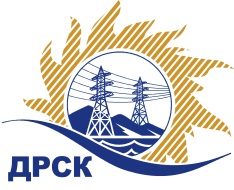 Акционерное Общество«Дальневосточная распределительная сетевая компания»ПРОТОКОЛ № 558/УКС-ВПзаседания Закупочной комиссии по запросу предложений в электронной форме на право заключения договора на выполнение работ «Мероприятия по строительству и реконструкции электрических сетей до 10 кВ для технологического присоединения потребителей (в том числе ПИР) на территории филиала «Приморские ЭС» (пгт.Лучегорск, Дальнереченский район, Спасский район с Васильковка, Яковлевский район с.Яковлевка)» (закупка 11937.1 раздела 1.1. ГКПЗ 2019 г.)№ ЕИС – 31908124959СПОСОБ И ПРЕДМЕТ ЗАКУПКИ: запрос предложений в электронной форме на право заключения договора на выполнение работ «Мероприятия по строительству и реконструкции электрических сетей до 10 кВ для технологического присоединения потребителей (в том числе ПИР) на территории филиала «Приморские ЭС» (пгт.Лучегорск, Дальнереченский район, Спасский район с Васильковка, Яковлевский район с.Яковлевка)» (закупка 11937.1 раздела 2.1.1. ГКПЗ 2019 г.).КОЛИЧЕСТВО ПОДАННЫХ ЗАЯВОК НА ЭТАП В ЗАКУПКЕ: 2 (две) заявки.КОЛИЧЕСТВО ОТКЛОНЕННЫХ ЗАЯВОК: 0 (ноль) заявок.ВОПРОСЫ, ВЫНОСИМЫЕ НА РАССМОТРЕНИЕ ЗАКУПОЧНОЙ КОМИССИИ: Об утверждении результатов процедуры переторжки.О ранжировке заявокО выборе победителя закупкиРЕШИЛИ:По вопросу № 1Признать процедуру переторжки несостоявшейся.Принять условия заявок Участников после переторжки:По вопросу № 2Утвердить расчет баллов по результатам оценки заявок:Утвердить ранжировку заявок:По вопросу № 3Признать Победителем закупки Участника, занявшего 1 (первое) место в ранжировке по степени предпочтительности для Заказчика: ООО "Дальневосточная Монтажная Компания" г. Дальнереченск с ценой заявки не более 7 563 784,55 руб. без учета НДС. Условия оплаты: оплата выполненных работ в течение 30 (тридцати) календарных дней с даты подписания актов выполненных работ. Срок выполнения работ: с момента заключения договора, окончание 26.10.2019 г. Гарантийный срок нормальной эксплуатации объекта (без аварий, нарушения технологических параметров его работы, работы в пределах проектных параметров и режимов) и работ составляет 36 месяцев с момента подписания акта сдачи-приемки выполненных работ по настоящему договору в полном объеме. Гарантийный срок на поставляемые Подрядчиком оборудование и материалы устанавливается с момента сдачи Объекта в эксплуатацию и составляет не менее 36 месяцев. Подрядчик несет ответственность за недостатки разработанной проектной и рабочей документации, в том числе и за те, которые обнаружены при ее реализации впоследствии в ходе строительства, а также в процессе эксплуатации объекта, созданного на основе рабочей документации, в течение гарантийного срока – 36 месяцев с момента подписания акта сдачи-приемки выполненных работ по настоящему договору в полном объеме. Настоящая заявка имеет правовой статус оферты и действует вплоть до истечения срока, отведенного на заключение Договора, но не менее, чем в течение 90 (девяноста) календарных дней с даты окончания срока подачи заявок (02.08.2019).Инициатору договора обеспечить подписание договора с Победителем не ранее чем через 10 (десять) календарных дней и не позднее 20 (двадцати) календарных дней после официального размещения итогового протокола по результатам закупки.Победителю закупки в срок не позднее 3 (трех) рабочих дней с даты официального размещения итогового протокола по результатам закупки обеспечить направление по адресу, указанному в Документации о закупке, информацию о цепочке собственников, включая бенефициаров (в том числе конечных), по форме и с приложением подтверждающих документов согласно Документации о закупке.Секретарь Закупочной комиссии 1 уровня  		                                        М.Г.ЕлисееваКоваленко О.В.(416-2) 397-242г.  Благовещенск«14» августа 2019№ п/пДата и время регистрации заявкиНаименование Участника, его адрес, ИНН и/или идентификационный номер02.08.2019 04:59ООО «Уссурэлектромонтаж» 
ИНН/КПП 2511038625/251101001 02.08.2019 07:17ООО "Дальневосточная Монтажная Компания" 
ИНН/КПП 2506012068/250601001 №п/пДата и время регистрации заявкиНаименование, адрес и ИНН Участника и/или его идентификационный номерЦена заявки до переторжки, 
руб. без НДС, Цена заявки после переторжки, 
руб. без НДС, 02.08.2019 04:59ООО «Уссурэлектромонтаж» 
ИНН/КПП 2511038625/251101001 8 302 337,718 302 337,7102.08.2019 07:17ООО "Дальневосточная Монтажная Компания" 
ИНН/КПП 2506012068/250601001 7 563 784,557 563 784,55Критерий оценки (подкритерий)Весовой коэффициент значимостиВесовой коэффициент значимостиКоличество баллов, присужденных заявке по каждому критерию / подкритерию
(с учетом весового коэффициента значимости) Количество баллов, присужденных заявке по каждому критерию / подкритерию
(с учетом весового коэффициента значимости) Критерий оценки (подкритерий)критерия подкритерияООО «Уссурэлектромонтаж»
ООО "Дальневосточная Монтажная Компания"Критерий оценки 1:Цена договора90%-//-0,000,40Критерий оценки 2: Деловая репутация (участие в судебных разбирательствах) 10%-//-0,500,50Итоговый балл заявки 
(с учетом весовых коэффициентов значимости)Итоговый балл заявки 
(с учетом весовых коэффициентов значимости)Итоговый балл заявки 
(с учетом весовых коэффициентов значимости)0,500,90Место в ранжировке (порядковый № заявки)Дата и время внесения изменений в заявкуНаименование Участника и/или идентификационный номерИтоговая цена заявки, 
руб. без НДС Возможность применения приоритета в соответствии с 925-ПП1 место (заявка № 2)02.08.2019 07:17ООО "Дальневосточная Монтажная Компания" 
ИНН/КПП 2506012068/250601001 7 563 784,55нет2 место (заявка № 1)02.08.2019 04:59ООО «Уссурэлектромонтаж» 
ИНН/КПП 2511038625/251101001 8 302 337,71нет